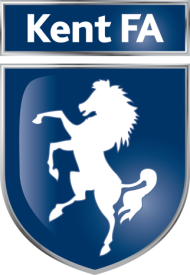 Job Title: Football Development OfficerLine Manager: Football Development ManagerJob Areas: Adult Male Football, Football WorkforceJob Purpose:To support the delivery of The FA National Game Strategy in partnership with key stakeholders. Job Goals: Ensure there are 65,093 male affiliated & regular recorded recreational players by 2021. Ensure that 50% of Adult Football Clubs achieve the FA Charter Standard Award by 2021.Key Responsibilities:Deliver and support programmes to retain and grow participation. Analyse and use data/insight to design and deliver customer focused services.   Deliver a programme of services to clubs and leagues. Recruit, retain and develop club and league volunteers. Lead and support the review and delivery of competition and league structures to ensure they meet the needs of all players.Contribute to raising the profile and the perception of the Kent FA in leading and developing grass roots football. Identify, manage and develop relationships with key partners to meet the objectives and targets of the Kent FA.Support the marketing and communication of programmes to players and volunteers. Job Tasks: Deliver the FA Charter Standard adult club programme.Deliver the FA Charter Standard adult league programme. Deliver the FA Charter Standard Growth Fund to adult teams.Deliver recreational football programmes to increase participationSupport all adult grassroots leagues to sustain and increase participation. Support leagues within the National League System through their league development plans. Manage FA Partner Club Programmes (e.g. McDonalds coaching programme; Nike Partner Club programme). Support the development of the Coach Education/FA Licensed Coaches programme.Work with key partners to develop programmes to support the recruitment, retention and development of volunteers.Support Kent FA Coaches Academy. Establish a Volunteer Strategy for grassroots football.  